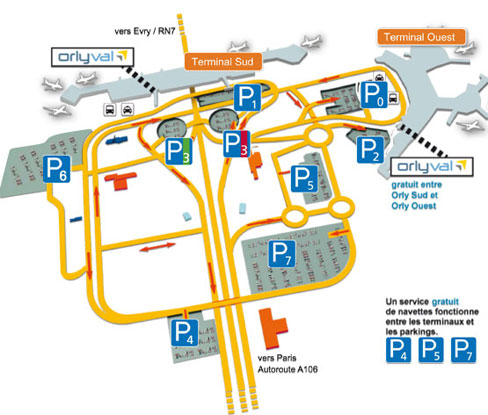 Plan d'accès aux salles A 593 et A 486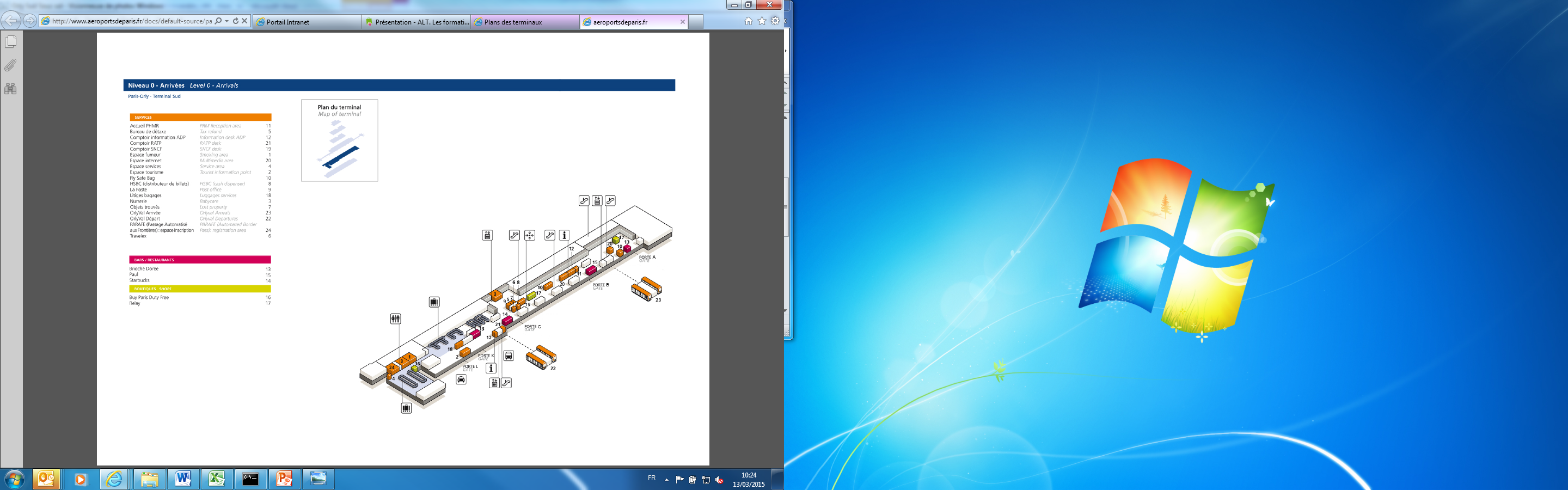 